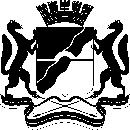 МЭРИЯ ГОРОДА НОВОСИБИРСКАГЛАВНОЕ УПРАВЛЕНИЕ ОБРАЗОВАНИЯОГИБДД УМВД России по городу НовосибирскуПРИКАЗВ соответствии с приказом Министерства внутренних дел Российской Федерации от 21.03.2005 г. № 1/1525 «О проведении конкурса-фестиваля юных инспекторов движения «Безопасное колесо», в целях привлечения детей и подростков к участию в пропаганде Правил дорожного движения на дорогах среди сверстников города Новосибирска,ПРИКАЗЫВАЕМ:1. Провести 12 - 13 мая 2016 года конкурс-фестиваль юных инспекторов движения «Безопасное колесо - 2016» среди обучающихся муниципальных и общеобразовательных учреждений.2. Утвердить:2.1. Состав организационного комитета городского конкурса-фестиваля юных инспекторов движения «Безопасное колесо - 2016» (приложение 1).2.2. Положение о проведении городского конкурса-фестиваля юных инспекторов движения «Безопасное колесо - 2016» среди обучающихся муниципальных общеобразовательных учреждений города Новосибирска (приложение 2). 2.3. Предоставить субсидию на реализацию мероприятий по обеспечению участия в конкурсах, олимпиадах, соревнованиях, фестивалях и форумах МАУ ДО «Детский автогородок» в размере 60 000 рублей согласно утвержденным бюджетным ассигнованиям в соответствии со сметой (приложение 3).3. Начальникам отделов образования администраций районов, Центрального административного округа по Железнодорожному, Заельцовскому, Центральному районам: 3.1. Организовать участие команды на городском конкурсе-фестивале юных инспекторов движения «Безопасное колесо - 2016» среди обучающихся общеобразовательных учреждений.3.2. Направить команду, победившую на районом этапе, для участия в городском конкурсе - фестивале юных инспекторов движения «Безопасное колесо - 2016».4. Контроль исполнения приказа возложить на заместителя начальника Главного управления образования мэрии города Новосибирска Кащенко Е. Ю. и заместителя начальника ОГИБДД УМВД России по городу Новосибирску Чулкова А. А.Лигостаева2274539Отдел воспитательной работыПриложение 1УТВЕРЖДЕНОприказом и.о. начальника Главного управления образования, начальника ОГИБДД УВД по городу Новосибирскуот 	 № 	СОСТАВорганизационного комитета по проведению городского конкурса-фестиваля юных инспекторов движения «Безопасное колесо - 2016» среди обучающихся муниципальных общеобразовательных учреждений города Новосибирска____________Начальник отдела воспитательной работы Главного управления образования мэрии	 Ю.А. Лигостаева Приложение 2УТВЕРЖДЕНОприказом и.о. начальника Главного управления образования, начальника ОГИБДД УВД по городу Новосибирскуот 	 № 	 ПОЛОЖЕНИЕо городском конкурсе-фестивале юных инспекторов движения «Безопасное колесо - 2016» посвященного 80-летию Госавтоинспекции среди обучающихся муниципальных общеобразовательных учреждений города НовосибирскаОБЩИЕ ПОЛОЖЕНИЯГородской конкурс-фестиваль юных инспекторов движения «Безопасное колесо - 2016» является лично-командным первенством среди обучающихся младшей и средней ступени муниципальных общеобразовательных учреждений города Новосибирска.Конкурс-фестиваль (далее конкурс) юных инспекторов движения «Безопасное колесо - 2016» проводится совместно Главным управлением образования мэрии города Новосибирска, ОГИБДД УМВД России по городу Новосибирску и МАУДО «Детский автогородок».ЦЕЛИ КОНКУРСА1. Привлечь детей и подростков к участию в пропаганде Правил дорожного движения на улицах и дорогах среди сверстников.2. Воспитать законопослушных участников дорожного движения.3. Закрепить знания и навыки школьников по правилам дорожного движения. ЗАДАЧИ КОНКУРСА1.Выявление и поддержка эффективно действующих отрядов ЮИД.2.Вовлечение школьников в ряды юных инспекторов дорожного движения.3.Отработка у школьников норм поведения на дорогах: «я пешеход», «я велосипедист», «я пассажир»;4.Привлечение внимания общественности к проблеме детского травматизма на дорогах города Новосибирска.ОРГАНИЗАЦИЯ И ПРОВЕДЕНИЕ КОНКУРСАОбщее руководство подготовкой городского конкурса осуществляет организационный комитет.Городской конкурс проводится ежегодно, перед началом летних каникул (12.05.2016 - 13.05.2016). Место его проведения МАУДО «Детский автогородок».Непосредственное проведение городского конкурса возлагается на рабочую группу, которую возглавляет руководство аппарата органа управления образованием и ОГИБДД. Для решения всех спорных вопросов и форс-мажорных обстоятельств создается апелляционная комиссия.Подведение итогов конкурса возлагается на судейскую коллегию, утверждаемую организационным комитетом.УЧАСТНИКИ СОРЕВНОВАНИЙУчастниками городского конкурса являются команды-победители районных конкурсов юных инспекторов движения «Безопасное колесо - 2016».В состав каждой команды включаются 4 человека - два мальчика и две девочки в возрасте 10 - 12 лет, которым на время проведения городских соревнований исполнилось не более 12 лет (2004,2005, 2006 г.р.)Допускаются к участию команды в неполном составе. В этом случае результаты учитываются только в личном зачёте.Команда должна иметь 1 укомплектованную санитарную сумку (Приложение 5).Каждый участник обязан иметь индивидуальные средства защиты (шлем, налокотники, наколенники).Питание участников соревнований осуществляется за счет средств направляющей стороны.Каждая команда предоставляет в рабочую группу следующие документы: заверенную органами образования и ОГИБДД заявку на участие в соревнованиях, ксерокопию свидетельства о рождении с фотографией.В случае выявления несоответствия между предоставленными командой документами и действительным возрастом участников соревнований команда принимает участие в соревнованиях вне конкурса. Остальные участники выступают только в личном зачете.Заявку об участии команды в городском конкурсе необходимо представить в организационный комитет (МАУДО «Детский автогородок», ул. Д. Ковальчук, 65а, тел. 225-92-48, avtogorodok_nsk@nios.ru) не позднее 1 мая 2016 года (Приложение 4). Команды, вовремя не представившие заявки, к соревнованиям не допускаются.ПРОГРАММА ГОРОДСКОГО КОНКУРСАПрограмма проведения финала Конкурса включает состязания (станции): 4 - в командном зачете и творческий конкурс. Станции состоят из практических и теоретических заданий, которые в полном объеме доводятся до участников непосредственно перед началом состязаний на каждой станции.1. «Знатоки ПДД»; индивидуальный теоретический экзамен на знание Правил дорожного движения Российской Федерации (далее - ПДД) с подведением командного результата;2. Индивидуальный экзамен - «Основы безопасности жизнедеятельности»; индивидуальный экзамен, включающий вопросы на знание основ оказания первой помощи и задачи по их практическому применению с подведением командного результата;3. Вождение велосипеда в автогородке; индивидуальное вождение велосипеда на специально оборудованной площадке с наличием дорожных знаков, разметки, светофорных объектов, пешеходных переходов, перекрестков с круговым и Т-образным движением с подведением командного результата;4. Фигурное вождение велосипеда; индивидуальное фигурное вождение велосипеда на специально оборудованной препятствиями площадке с подведением командного результата.Творческий конкурс команд «Вместе - за безопасность дорожного движения» посвященного 80-летию Госавтоинспекции - представление агитационно-пропагандистского мероприятия по формированию у обучающихся навыков безопасного поведения на дорогах.Каждый участник при прохождении третьей и четвертой станций должен быть в защитных средствах (шлем, наколенники, налокотники). Соревнования проводятся на велосипедах с диаметром колеса не более 60 см (24 дюйма), шириной протектора не менее 40 мм и ножными, ручными или комбинированными тормозами (по выбору участника). Допускается использование многоскоростных велосипедов.УСЛОВИЯ ПРОВЕДЕНИЯ КОНКУРСА В ЛИЧНОМ ПЕРВЕНСТВЕ1. «Знатоки ПДД» проводится методом программированного контроля знаний.Состязания проводятся в закрытом помещении (аудитории), в котором располагаются мультимедийный экран, видеопроектор (позволяющий видеть изображение на экране при включенном искусственном освещении), компьютер. Напротив экрана расставляются не более 8 столов для размещения за каждым столом по одному участнику. На столах должны находиться специальные пульты для ответов. На станцию прибывают одновременно не более 2-х команд согласно программе финала Конкурса. Сопровождающие на станцию не допускаются.Для проведения состязаний на первой станции готовятся 20 заданий (вопросов), которые выводятся на экран непосредственно перед началом состязаний. На решение каждого вопроса дается не более 30 секунд.В случае выявления неисправности автоматизированного комплекса в ходе состязания, результаты конкурса аннулируется, и состязание проводится вновь.Задания на знание ПДД включают в себя:8 задач на знание очередности проезда перекрестка транспортными средствами. Задачи будут предложены с вариантами ответов, один или два из которых верные;4 задачи на знание сигналов регулировщика и светофоров. Задачи будут предложены с вариантами ответов, один или два из которых верные;4 задачи на знание дорожных знаков. Задачи будут предложены с вариантами ответов, один или два из которых верные.4 задачи на знание правил безопасного поведения пешеходов - велосипедистов на различных участках дорог, а также пассажиров в различных транспортных средствах.За каждое верно выполненное задание начисляется 1 балл.За нарушение дисциплины во время выполнения заданий (разговоры с другими участниками Конкурса, подсказки, использование шпаргалок, споры с судьей и т.д.) участнику Конкурса в первый раз начисляется 3 штрафных балла, за повторное нарушение участник отстраняется от состязаний на данной станции. При этом ему начисляется максимальное количество штрафных баллов, предусмотренных заданием на данной станции.Победителями становятся участники, правильно ответившие на наибольшее количество вопросов. При равенстве очков первенство отдается участнику, затратившему на ответы меньшее время. За нарушение порядка во время выполнения заданий (разговоры друг с другом, подсказки, споры с судьей и т.д.) вычитается по одному бонусу у конкретного участника.2. Оказание доврачебной медицинской помощи проводится по билетам. Билет состоит из 3 блоков, в нём содержатся 5 вопросов на знание основ оказания первой доврачебной помощи, 1 вопрос по применению средств, имеющихся в автомобильной аптечке и одно практическое задание по применению подручных средств для оказания первой доврачебной помощи. Общее время на подготовку ответов и выполнение задания - 10 минут. Участник должен знать, как оказать первую медицинскую помощь при ранах, кровотечениях, переломах, ожогах, обморожениях, травмах головы, грудной клетки, живота, шоке, обмороке, виды транспортировки пострадавших.  Задание оценивается по балльной системе отдельно по теоретической и практической части этапа. Победителями становятся участники, набравшие наибольшее количество баллов по сумме теоретической и практической части. Если участник не уложился в контрольное время, то каждый нерешенный вопрос засчитывается как неправильный. В случае равенства суммы баллов первенство отдается участнику, затратившему на ответы и выполнение практического задания наименьшее время. За каждое замечание в адрес нарушителя дисциплины во время нахождения в классах «Теория» и «Практика» (переговоры друг с другом во время выполнения заданий, подсказки, споры с судьями, использование шпаргалок и т.д.) дополнительно снимается по одному бонусу с конкретных участников. Сопровождающие на данный этап не допускаются. Этап проводится в закрытом помещении, условно поделенном на 2 части: класс «Теории» и класс «Практики». Оценивается по 10 бальной системе.3. Фигурное вождение на велосипеде. Соревнование проходит на своих велосипедах, где на расстоянии не менее 3-х метров, последовательно друг за другом расставлены различные препятствия. 4. Вождение велосипеда в автогородке. Участники должны проехать на своём велосипеде по автогородку, продемонстрировав при этом умения ориентироваться в условиях, приближенных к реальным условиям дорожного движения. Каждый участник должен в течение 5 минут проехать через 6 контрольных пунктов (КП), соблюдая требование дорожных знаков, разметки.  В соревнованиях может принимать участие одновременно группа в несколько человек. Если участник проехал все контрольные пункты раньше отведенного времени, то он продолжает движение к финишу, по любому маршруту, с обязательным соблюдением ПДД. После подачи сигнала об истечении отведенного времени все участники по любому выбранному маршруту едут к финишу, так же соблюдая при этом ПДД.Штрафные баллы начисляются за следующие нарушения:В случае равенства штрафных очков преимущество отдается участнику, затратившему наименьшее количество времени на прохождение станции. Велосипеды команды-участники привозят на соревнования с собой (не менее 2х велосипедов на команду).ТВОРЧЕСКИЙ КОНКУРС«Вместе - за безопасность дорожного движения»Творческий конкурс команд «Вместе за безопасность дорожного движения» (далее - творческий конкурс) - представление агитационно-пропагандистских мероприятий по тематике безопасности дорожного движения - является обязательным и оценивается отдельно.Тема выступления «80 лет на страже дорог!», должна иметь агитационную направленность, направленную на формирование у воспитанников дошкольных образовательных учреждений навыков безопасного поведения на дорогах.  Выступление творческого конкурса проводится командой участников с использованием средств художественной самодеятельности в любой малой сценической форме (инсценированная песня, литературный монтаж, поэтическая зарисовка). Допускается использование дополнительной наглядной агитации, атрибутики и технического оснащения (в т.ч. мультимедийного оборудования и музыкального сопровождения).Продолжительность выступления – не более 5-и минут.На творческий конкурс одновременно прибывают не более 5 команд в соответствии с программой проведения финала Конкурса. Сопровождающие допускаются на творческий конкурс в качестве зрителей и помощников для технического обеспечения выступления команды.Участники творческого конкурса выступают в парадной форме юных инспекторов движения (форма должна соответствовать направлениям деятельности отрядов ЮИД; не допускается использование форменной одежды сотрудников Министерства внутренних дел Российской Федерации, а также фурнитуры: погон, шевронов, эмблем и кокард). В случае превышения отведенного временного регламента жюри Конкурса останавливает выступление. На выступлении запрещается использование фонограммы с записанным голосом (фонограммы «плюс»). В случае нарушения этого условия команда отстраняется от участия в творческом конкурсе.Творческий конкурс оценивается отдельно по 10-бальной системе по следующим критериям: соответствие теме, творческая инициатива команды, качество сценария (содержание текста), оригинальность подачи материала, композиционная завершенность, мастерство исполнения, полнота раскрытия темы, четкость и доходчивость изложения, эффект восприятия, связь с аудиторией и др. Каждый член жюри заполняет индивидуальные протоколы.Результаты индивидуальных протоколов вносятся в сводную ведомость, которая утверждается подписью председателя жюри творческого конкурса и передается в Главную судейскую коллегию.ОПРЕДЕЛЕНИЕ РЕЗУЛЬТАТОВИтоги городского конкурса подводит судейская бригада.Победитель и призёры в личном многоборье определяются путём суммирования занятых мест в каждой из 4 станций личного первенства. При равенстве результатов преимущество получает участник, показавший наилучший результат на станции «Знатоки Правил дорожного движения».Победителями и призёрами городского конкурса становятся:- три команды, занявшие первые три места, показавшие лучшие результаты в командном первенстве;- лучшие среди мальчиков и девочек, показавшие лучшие результаты в каждом из четырёх этапов многоборья.НАГРАЖДЕНИЕ ПОБЕДИТЕЛЕЙКоманды-победители награждаются дипломами лауреата, члены команд награждаются ценными подарками. Команды, занявшие с 4 по 10 место, награждаются дипломами участника и памятными подарками.Организационный комитет имеет право установить дополнительные поощрительные призы для участников соревнований. ФИНАНСИРОВАНИЕ КОНКУРСАГлавное управление образования мэрии города Новосибирска, ОГИБДД УМВД России по г. Новосибирску, МАУДО «Детский автогородок».Контактный телефон (383) 225-92-48 - Лапская Елена Валериевна, методист МАУДО «Детский автогородок».__________________Начальник отдела воспитательной работы Главного управления образования мэрии	 Ю.А. ЛигостаеваПриложение 3УТВЕРЖДЕНОприказом и.о. начальника Главного управления образования, начальника ОГИБДД УВД по городу Новосибирскуот 	 № 	 Сметафинансирования расходов на проведение городского конкурса-фестиваля юных инспекторов движения «Безопасное колесо - 2016» посвященного 80-летию Госавтоинспекции среди обучающихся муниципальных общеобразовательных учреждений города НовосибирскаНачальник отдела воспитательной работы Главного управления образования мэрии	 Ю.А. ЛигостаеваСпециалист ОЭАПиЕИБГлавного управления образования мэрии города Новосибирска________________________И. В. ДородниковаПриложение 4УТВЕРЖДЕНОприказом и.о. начальника Главного управления образования, начальника ОГИБДД УВД по городу Новосибирскуот 	 № 	 На бланке учреждения 	В оргкомитет городского 	конкурса-фестиваля 	«Безопасное колесо - 2016»Заявкана участие команды	района (округа)Новосибирска в городском конкурсе-фестивале юных инспекторов движения «Безопасное колесо - 2016».Всего допущено к участию в соревнованиях 	человек.	 /	/	 «	»  	2016г.	(Подпись врача)	ФамилияМ. П.Ответственность за жизнь и здоровье детей, за соблюдение ими Правил техники безопасности несет руководитель команды:	 /	/	(Подпись руководителя команды)	ФИО(полностью)	 /	/	(Подпись директора учреждения)	ФИО	 /	/(Подпись специалиста отдела	ФИО образования администрации района) М. П.(контактный номер телефона)   ____________________Начальник отдела воспитательной работы Главного управления образования мэрии	 Ю.А. ЛигостаеваПриложение 5УТВЕРЖДЕНОприказом и.о. начальника Главного управления образования, начальника ОГИБДД УВД по городу Новосибирскуот 	 № 	 Перечень предметов и медикаментов,входящих в состав санитарной сумки.____________________Начальник отдела воспитательной работы Главного управления образования мэрии	 Ю.А. ЛигостаеваОт 	 № 	О проведении городского конкурса-фестиваля юных инспекторов движения «Безопасное колесо - 2016» посвященного 80-летию ГосавтоинспекцииИ.о. начальника Главного управленияобразования мэрии города Новосибирска __________________Р. М. Ахметгареев Начальник ОГИБДД УМВДРоссии по городу Новосибирску	 Е.В. МаслюкКащенко Елена Юрьевна-заместитель начальника Главного управления образования мэрии города Новосибирска, председатель;Чулков Алексей Александрович-исполняющий обязанности начальника ОГИБДД УМВД России по городу Новосибирску, сопредседатель;Лигостаева Юлия Алексеевна-начальник отдела воспитательной работы Главного управления образования мэрии города Новосибирска, заместитель председателя;Буханистова Елена Сергеевна-начальник отдела по учебно-воспитательной работе МАУДО «Детский автогородок», секретарь. Члены организационного комитета:Члены организационного комитета:Члены организационного комитета:Сундрунова Татьяна Владимировна -главный специалист Главного управления образования мэрии города Новосибирска; Крамаров Виталий Геннадиевич -директор МАУДО «Детский автогородок»;Ларионова Ольга Анатольевна-старший государственный инспектор группы пропаганды ОГИБДД УМВД России по городу Новосибирску;Григорьева Екатерина Петровна-старший государственный инспектор группы пропаганды ОГИБДД УМВД России по городу Новосибирску;Лапская Елена Валериевна-методист МАУДО «Детский автогородок»;Вид нарушенияШтрафные баллыПропуск препятствий5Касание земли двумя ногами (падение с велосипеда)5Неполный проезд через препятствие (съезд с доски, пропуск одной части препятствия, касание частью тела либо частью велосипеда препятствия вне предусмотренных случаях)5Пропуск или касание кегли (конуса) при слаломе (оценивается каждая кегля, конус)5Выезд за территорию обозначенной трассы, где расположено препятствие (фигура)5Касание земли одной ногой5Вид нарушенияШтрафные баллыпропуск КП5подход к КП в пешем порядке5наезд на другого участника или столкновение с велосипедом другого участника (ДТП)5пересечение сплошной линии разметки с выездом на полосу встречного движения5финиш после подачи сигнала об истечении отведенного времени и за каждые 15 последующих секунд5несоблюдение требований сигналов регулировщика и светофора (технических средств регулирования движения)5падение с велосипеда во время движения5непредставление преимущества проезда5несоблюдение требований дорожных знаков или разметки5несоблюдение правил очередности проезда5совершение маневра без подачи сигнала рукой о повороте или остановке5подача сигнала рукой об остановке, которое может ввести в заблуждение других участников дорожного движения5другие нарушения правил дорожного движения на «Автогородке»5№НаименованиеКодыСумма/рублей12341.Призовой фонд290000050 000,00 руб.2.Оформление воздушными шарами226000010 000,00 руб.ИТОГО:60 000,00 руб.№Фамилия, имя члена командыГод рожденияМесто учебыДопуск врачаПодпись и печать врачаОсновной составОсновной составОсновной составОсновной составОсновной составОсновной состав1.2.3.4.Запасные участникиЗапасные участникиЗапасные участникиЗапасные участникиЗапасные участникиЗапасные участники1.2.Салфетки стерильные – 1 уп.Бинт нестерильный:  Широкий (5х14)-2 шт.Узкий (5х5)-4 шт.                    Лейкопластырь – 1 шт.Пакет-контейнер (охлажд.)–1шт.           Бинт нестерильный:  Широкий (5х14)-2 шт.Узкий (5х5)-4 шт.                    Ножницы – 1 шт.Вата стерил. – 1 уп.Жгут – 1 шт.                                                Блокнот, ручка